Стихи  Агнии Барто для чтения.                                                                         Подготовила: Жарова Светлана Александровна       Агния Львовна Барто  родилась в 1902 году в Москве, в семье врача-ветеринара. Писать стихи она начала рано,  ещё в школе: про своих подруг, учителей, затем юмористические и сатирические стихи (юмористические — смешные, веселые, сатирические — высмеивающие недостатки людей, отрицательные черты поведения, характера).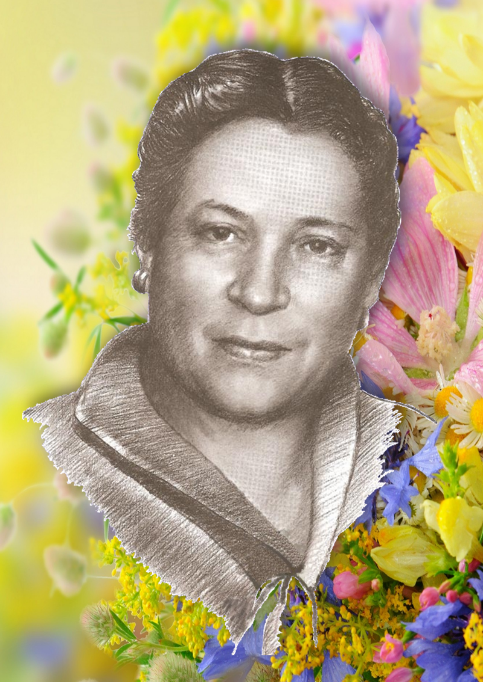 Урок в садуУчитель наш давал урок,
К доске не вызывал.
Нас на уроке ветерок
Тихонько обдувал.Весна, весна, пришла весна!
Мы учимся в саду,
Как надо сеять семена,
Как делать борозду.Расти, наш сад, и хорошей
И распускайся в срок!Без книжек, без карандашей
Отлично шел урок.Хромая табуреткаОна лежит трехногая
В кухне, на боку.
Испытала многое
На своём веку.Давно ей кто-то грудь прожег —
На ней забыли утюжок,
Потом котята лапами
Ее скребли, царапали.Андрюша зиму целую
Твердил:— Я завтра сделаю
Для табуретки ножку.Однако зиму целую
Она лежала в лежку,
Будто понимая,
Что она хромая.Пообещал купить гвоздей
Сосед однажды летом,
Но (понадейся на людей!)
Сосед забыл об этом.Ее в порядок привести
Пообещал Володенька,
Но парню надо подрасти —
Пока ему три годика.У Пети в школьной мастерской
Все инструменты под рукой,
Но табурет не в плане.
А если он не в плане,
Пускай лежит в чулане!К вам обращаюсь, детвора!
Возьмите на заметку:
Поставить на ноги пора
Хромую табуретку.Прошу тебя, читатель мой,
Ты не оставь ее хромой!Шуточка про ШурочкуЛистопад, листопад,
Всё звено примчалось в сад,
Прибежала Шурочка.Листья (слышите?) шуршат:
Шурочка, Шурочка…Ливень листьев кружевной
Шелестит о ней одной:
Шурочка, Шурочка…Три листочка подмела,
Подошла к учителю:
— Хорошо идут дела!
(Я тружусь, учтите, мол,
Похвалите Шурочку,
Шурочку, Шурочку…)Как работает звено,
Это Шуре все равно,
Только бы отметили,
В классе ли, в газете ли,
Шурочку, Шурочку…Листопад, листопад,
Утопает в листьях сад,
Листья грустно шелестят:
Шурочка, Шурочка…Капризные ершиДо чего же хороши
В нашей реченьке ерши!Хороши-то, хороши,
Да разборчивы ерши!Хлебный мякиш не клюют,
На червей они плюют…Хороши-то, хороши,—
Несговорчивы ерши!Обращаюсь я к ершу
И добром его прошу:— Все равно ты, дурачок,
Попадешься на крючок,
Так давай плыви ко мне…—
Нет, он прячется на дне.Третий день болит душа:
Не могу поймать ерша.Имя и фамилияУ нашего Василия
Есть имя и фамилия.Сегодня первоклассников
Записывали в класс,
Не растерялся Васенька
И заявил тотчас:— Есть у меня фамилия!
Я Вася Чистяков. —
Вписали вмиг Василия
В число учеников.Да, имя и фамилия —
Не пара пустяков!Наш сосед Иван ПетровичЗнают нашего соседа
Все ребята со двора.
Он им даже до обеда
Говорит, что спать пора.Он на всех глядит сердито,
Все не нравится ему:
— Почему окно открыто?
Мы в Москве, а не в Крыму!На минуту дверь откроешь —
Говорит он, что сквозняк.
Наш сосед Иван Петрович
Видит все всегда не так.Нынче день такой хороший,
Тучки в небе ни одной.
Он ворчит:- Надень галоши,
Будет дождик проливной!Я поправился за лето,
Я прибавил пять кило.
Я и сам заметил это —
Бегать стало тяжело.— Ах ты, мишка косолапый,-
Мне сказали мама с папой,-
Ты прибавил целый пуд!
— Нет,- сказал Иван Петрович,-
Ваш ребенок слишком худ!Мы давно твердили маме:
«Книжный шкап купить пора!
На столах и под столами
Книжек целая гора».У стены с диваном рядом
Новый шкап стоит теперь.
Нам его прислали на дом
И с трудом втащили в дверь.Так обрадовался папа:
— Стенки крепкие у шкапа,
Он отделан под орех!
Но пришел Иван Петрович —
Как всегда, расстроил всех.Он сказал, что все не так:
Что со шкапа слезет лак,
Что совсем он не хорош,
Что цена такому грош,
Что пойдет он на дрова
Через месяц или два!Есть щенок у нас в квартире,
Спит он возле сундука.
Нет, пожалуй, в целом мире
Добродушнее щенка.Он не пьет еще из блюдца.
В коридоре все смеются:
Соску я ему несу.
— Нет!- кричит Иван Петрович.-
Цепь нужна такому псу!Но однажды все ребята
Подошли к нему гурьбой,
Подошли к нему ребята
И спросили:- Что с тобой?Почему ты видишь тучи
Даже в солнечные дни?
Ты очки протри получше —
Может, грязные они?
Может, кто-нибудь назло
Дал неверное стекло?— Прочь!- сказал Иван Петрович.
Я сейчас вас проучу!
Я,- сказал Иван Петрович,-
Вижу то, что я хочу.Отошли подальше дети:
— Ой, сосед какой чудак!
Очень плохо жить на свете,
Если видеть все не так.